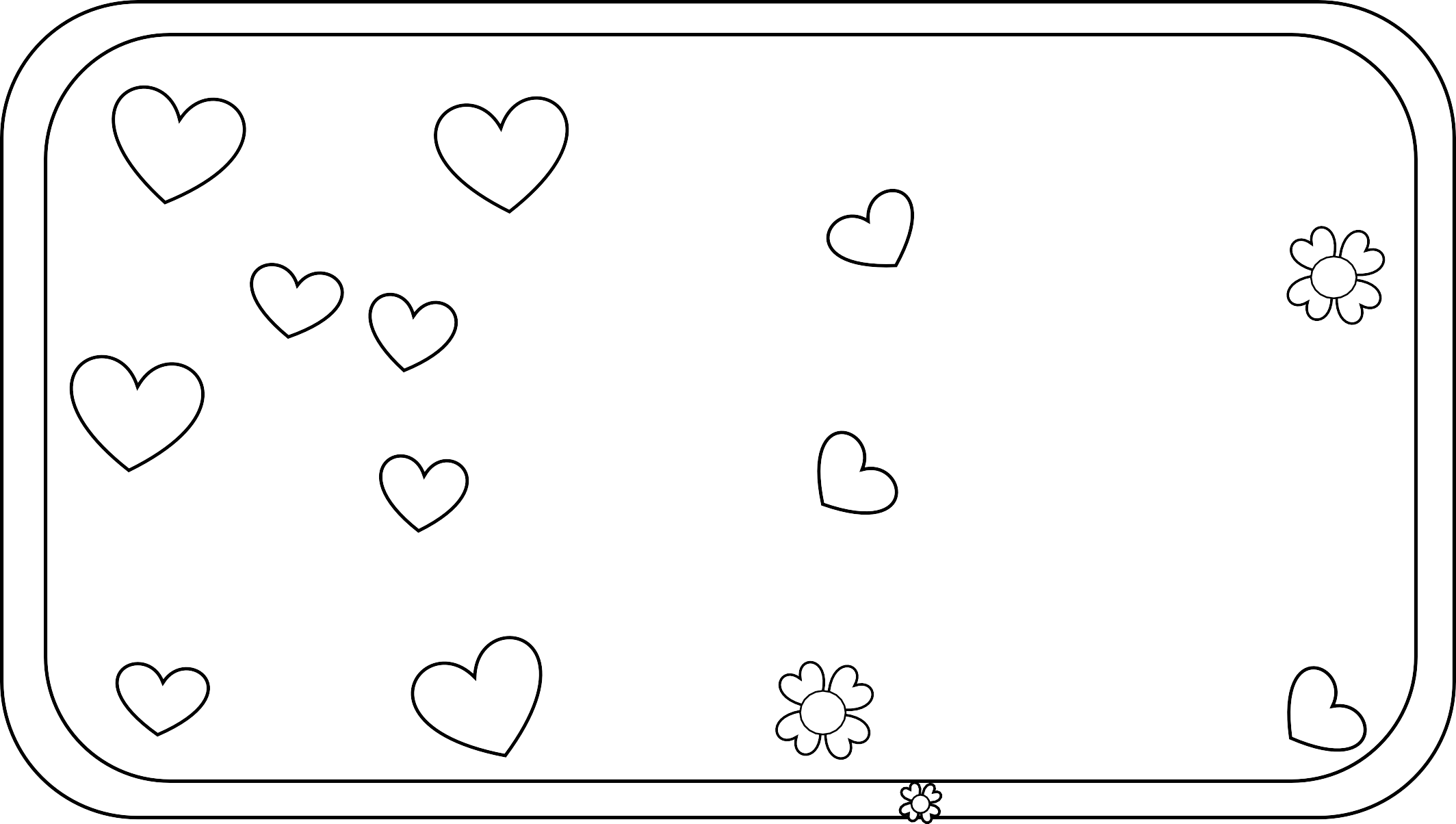 FESTA DEL PAPA’Per la festa del Papà ho pensato là per làcome fare un grande dono al mio babbo tanto buono.Ho pensato ad una tortatonda o quadrata, poco importa! Poi ad un cane o ad un castello grande, grosso, molto bello… Poi a un viaggio favoloso, straordinario e avventuroso… Ma son piccolo e perciòtanti soldi non ne ho!Bhe’, pazienza, sai che faccio? Gli do solo un grande abbraccio